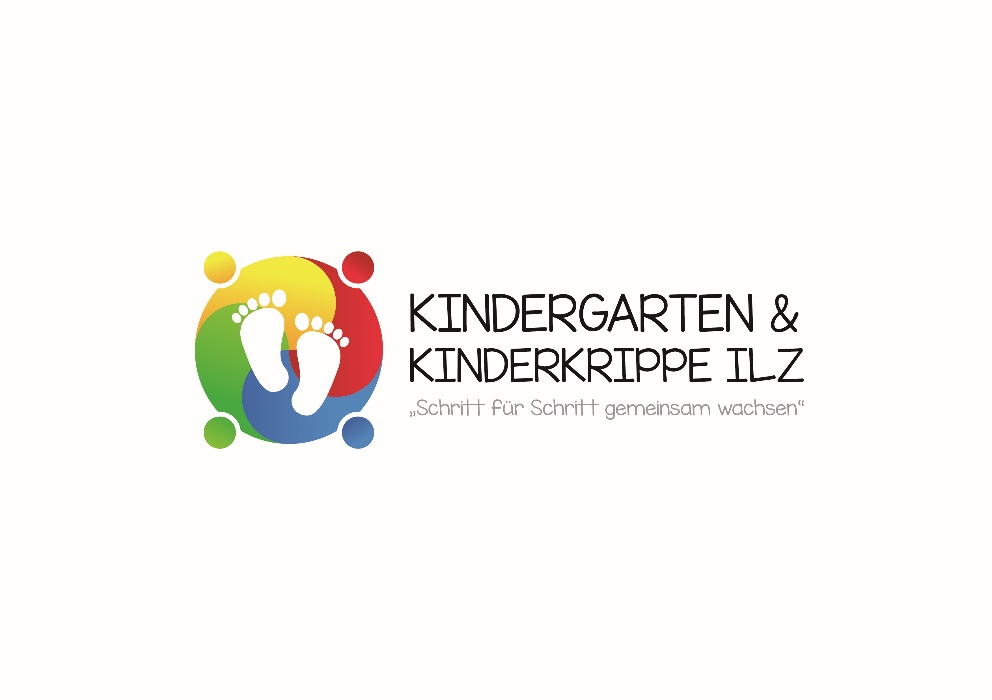 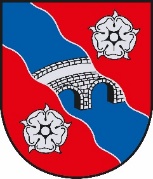 8262 Ilz 196, Telefon 03385/364, e-mail kiga.ilz@ilz.gv.atAnmeldung 2024/2025	Kindergarten	6-h-Betreuung	Mittagessen	Kinderkrippe	8-h-Betreuung		10-h-BetreuungKind:Mutter:Vater:Geschwister:Ilz, am __________________                       Unterschrift: ____________________Wissenswertes zur Vorgeschichte und Entwicklung des Kindes:Bitte beschreiben Sie kurz eventuelle Besonderheiten (wie Begabungen, Stärken oder Schwächen) im Entwicklungsverlauf Ihres Kindes: (z.B.: Motorik, Bewegungskoordination, Konzentrationsfähigkeit, sozialem Verhalten, Sprechen, Sehen, Hören, Essverhalten etc.)Hat Ihr Kind Allergien oder schwere Krankheiten? Hatte es schon Kinderkrankheiten? Wenn ja, welche?Gab oder gibt es Therapien/Förderungen oder medizinische Behandlungen?Nimmt Ihr Kind regelmäßig Medikamente? Wenn ja, welche und wie oft.Gibt es sonstige wichtige Informationen über Ihr Kind? * Beilegen einer Kopie des Impfpasses auf freiwilliger BasisDatum_______________	Unterschrift: _________________________________Vorname:Zuname: geboren am:SVNR.:Staatsbürgerschaft: Religion:Religion:Erstsprache:Vorname:Zuname:Familienstand:Adresse:Adresse:Arbeitgeber:Telefonnummer:Telefonnummer Firma:E-mail-Adresse:Vorname:Zuname:Familienstand:Adresse:Adresse:Arbeitgeber:Telefonnummer:Telefonnummer Firma:E-mail-Adresse:Name:Alter:Wer ist abholberechtigt?Wichtige Telefonnummern (Nachbarn, Verwandte, etc.):AllergienSchwere Krankheiten Kinderkrankheiten